EZHSV-NIEUWS. JAARGANG 35  NUMMER 5. OKTOBER 2017.Verschijnt 6 x per jaar. Oplage van +/- 150 exemplaren. Uitgegeven door de EZHSVVRAAGPROGRAMMAVan de EZHSV SHOW 2017Gehouden op:Vrijdag 17 november 2017Zaterdag 18 november 2017Zondag 19 november 2017Gehouden in het Kleindierencentrum Marie Heinenweg 15, 2533 SX, Den HaagWaarbij ondergebracht het ProvinciaalKampioenschap van Zuid Holland van de NBSOpening en prijsuitreiking op vrijdagavond18 november 2017 om 20.00 uur door dhr. Fred ZuiderwijkVoorwoord.Met genoegen wil ik u hierbij het vraagprogramma van de  E.Z.H.S.V. show aanbieden.Na het mooie succes van vorig jaar wordt ook nu weer alles in het werk gesteld om u ook dit jaar  in het 3e weekend van november een prachtige duivenshow aan te kunnen aanbieden. De aandacht en de verzorging van de duiven zal ook nu weer zijn zoals u van ons gewend bent.Met trots kunnen wij weer melden dat de NBS HAAR PROVENCIAAL KAMPIOENSCHAP VOOR ZUID HOLLAND bij de E.Z.H.S.V. heeft ondergebracht. We hebben een prima keurmeesters corps kunnen contacteren om alle duiven te kunnen beoordelen en te waarderen. Voor de sierduivenfokkers de show waar men strijdt om de hoogste eer van de fraaiste doffer en fraaiste duivin van Zuid Holland, alsmede het winnen van de zo begeerde Ere certificaten. De E.Z.H.S.V. is een tentoonstelling die draait op een groep vrijwilligers en haar bestuur en op een groot aantal trouwe inzenders. Dankzij jullie zijn we als bestuur in staat om niet alleen datgene vast te houden dat goed is maar ook zoeken naar verbeteringen. De E.Z.H.S. staat al jaren borg voor een goed prijzenpakket en kwaliteitsprijzen en wij trekken de lijn ook dit jaar door. Zo hebben we besloten dit jaar de show net als vorig jaar een dag langer te maken. De vrijdag komt er weer bij. De opening als vanouds op vrijdagavond 20.00 uur. Dit jaar opent Fred Zuiderwijk de show. Deze bekende Hagenees/komiek zorgt voor veel aandacht in de media. Han Voerman voorzitter Avicultura zal die avond de prijzen uitreiken. Laten we ons hier goed presenteren zodat men kan zien dat de duivensport en de E.Z.H.S.V. in ons mooie gebouw een belangrijke functie heeft binnen de liefhebberij. Kort en goed: op donderdag 16 november hoop ik u te ontmoeten bij het inkooien en op 17,18 en 19 november gaan we genieten van de duiven onder het genot van een drankje. Uw voorzitter Peter van der Spek,   VRAAGPROGRAMMA EZHSV-SHOW 2017.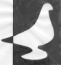 	De EZHSV is opgericht op 19 december 1930. Aangesloten bij de Kamer van Koophandel onder nr. 40413064 INTERNET: www.ezhsv.nl            E-MAIL: zeeuwduifjes@t-mobilethuis.nlERELEDEN:				LEDEN VAN VERDIENSTEN.M.D. v. Benten			J.P.J.M. BeijersbergenW. Hasselt 				A.T.N. de ZwartM.B.C. v.d. Heuvel 			G. v.d. Kaay				BESTUUR VAN DE VERENIGING Voorzitter 		Peter van der SpekSecretaris/Penningm.	Dirk de ZeeuwVice voorzitter		Kees WijsmanRingencommissaris	Arend ZoutenbierCommissaris		Dennis v.d. SpekTENTOONSTELLINGSCOMMISSIE Voorzitter 			Peter v.d. SpekSecretaris/Penningmeester	Dirk de ZeeuwCatalogus 			Pauline v.d. Lans / Dirk de ZeeuwLeiding Opbouw en Opruimen	Dennis v.d. SpekTechnische zaken		Kees WijsmanRingencommissaris		Arend ZoutenbierUitgifte prijzen  			Pauline v.d. LansTekening show			Dirk de ZeeuwWaker tijdens de show		Eric van de Kraan Opbouw en Opruimen		Diverse leden van de EZHSVVETERINAIR TOEZICHT: J. v.d. Sluis, Industriestraat 1, 3628 EZ Kockengen. Tel: 0346-242457GEDELEGEERDE: A.W. Glas, Kalmoesstraat 13, 2165 XJ Lisserbroek.VRAAGPROGRAMMA & REGLEMENTVOOR DE OPEN SIERDUIVENSHOW 2017 VAN DEEERSTE ZUIDHOLLANDSE SIERDUIVENLIEFHEBBERS VERENIGINGWaarbij tevens ondergebracht het Provinciaal Kampioenschap van de NBS  voor de Provincie Zuid-Holland. Te houden van vrijdag 17 november en zondag 19 november 2017.De inschrijving wordt opengesteld na ontvangst van dit vraagprogramma en wordt op:DINSDAG 24 OKTOBER 2017 GESLOTEN.Inschrijven via de post of via de mail. E-mailadres:  zeeuwduifjes@t-mobilethuis.nlNiet inschrijven via de EZHSV-site !!!!Indien vóór de sluitingsdatum het maximum aantal dieren is bereikt, zullen er geen inschrijvingen meer worden geaccepteerd.Het inschrijfblad dient duidelijk ingevuld, ingeleverd of verzonden te worden aan de tentoonstellingssecretaris:Dirk de Zeeuw, Zandeveltweg 22  2692 AT  ‘s-Gravenzande   0174-417638 / 06 20751188    E-mail : zeeuwduifjes@t-mobilethuis.nlHet verschuldigde inschrijfgeld dient gelijktijdig te worden overgemaakt op IBN-nummer NL48 INGB 0000254072 t.n.v. penningmeester EZHSV D. de Zeeuw te ’s Gravenzande. Het wordt op prijs gesteld als u het inschrijfgeld per bank overmaaktOPENINGSTIJDEN VAN DE TENTOONSTELLING.    De toegang is gratisVrijdag		17 november 2017 van 20.00 tot 22.00 uurZaterdag	18 november 2017 van 12.00 tot 18.00 uurZondag		19 november 2017 van 11.00 tot 16.00 uur   TENTOONSTELLINGSGEBOUW: KLEINDIERENCENTRUM, Zuiderpark, Marie Heinenweg 15, 2533 SX Den Haag Tel: 070-3668650.HET SECRETARIAAT IS GEOPEND:Vrijdag		17 november 2017 van 20.30 tot 22.00 uurZaterdag	18 november 2077 van 13.00 tot 17.00 uurZondag		19 november 2016 van 12.00 tot 15.00 uurKEURMEESTERS.			(Wijzigingen voorbehouden)Hoofdereprijzen:   Voorzitter: J. v.d. Siepkamp (A)         Leden: R. Arbeider (A)  en G. Simonis (A) G. Adriaanse (C):Hoogvliegerrassen en Tuimelaarrassen.R. Arbeider (A): Engelse Modena, Duitse Modena, King, Maltheser Kipduif, overige niet genoemde Kipduivenrassen,Kleurpostduif, Nederlandse Schoonheidspostduif,Duitse Schoonheidspostduif, Show Antwerp, Show Homer, Giant Homer, Show Racer en niet genoemde Vormduivenrassen.P.J.J. Goossens (C): Engelse Kropper, Gentse kropper, Norwich Kropper, Horseman kropper, Voorburgse Schildkropper,  Engelse Dwergkropper , Brunner Kropper en overige niet genoemde Kropperrassen.J.J. v.d. Siepkamp (A):Holle KropperG. Simonis (A):Oosterse Meeuw, Oud Duitse Meeuw, Afrikaanse Meeuw, Figurita Meeuw,Italiaanse Meeuw, Akener Lakschildmeeuw, Oud Oosterse Meeuw en niet genoemde Meeuwenrassen. Wratduivenrassen, Structuurduivenrassen en Kleurduivenrassen. P.L. v.d. Spek (C):, Canario Kropper, Gaditano Kropper, Granadino Kropper, Balear kropper en niet genoemde Spaanse KropperrassenD. de Zeeuw (C): Jiennense Kropper, Valenciana Kropper, Marchenero Kropper en Laudino Sevillano Kropper.De hoofdereprijzen worden op de volgende manier aangewezen:1. Tentoonstellingsorganisatie stelt een HEP jury aan, dit moeten keurmeesters zijn met een volledige bevoegdheid, A keurmeesters dus.            ( Dit zijn R. Arbeider, J. v.d. Siepkamp en G. Simonis)Zodra alle uitslagen van ambterende keurmeesters bij het tentoonstellingssecretariaat binnen zijn maakt de secretaris eenhanteerbaar overzicht van alle winnaars.2. De tentoonstellingssecretaris geeft alle drie HEP juryleden een dergelijk overzicht.3. De HEP juryleden gaan onafhankelijk van elkaar langs de winnende dieren en geven deze dieren een cijfer, variërend van 6 tot en met 10. Deze cijfers worden op zijn of haar lijst ingevuld. Deze lijst wordt ondertekend aan de secretaris overhandigd en deze rekent de winnaars van de diverse prijzen uit.4. Indien een van de leden van de jury een uitsluitingsfout constateert kan het cijfer 0 worden gegeven, voorzien van een toelichting.5. De cijfers 6 tot en met 10 zijn bewust gekozen, als er teveel spreiding in de punten komt kan theoretisch één lid van de jury een bepaald dier frustreren.6. De leden van de HEP jury treden niet in overleg met elkaar, zij werken autonoom.7. Er wordt uitsluitend gekozen uit winnaars van Erecertificaten en daarbij gaan dieren met 97 punten altijd voor. Pas als deze er niet zijn moet de keuze gaan vallen op dieren met 96 punten. Punten worden niet meer opgehoogd door de HEP jury8. Eindigen twee of meer dieren gelijk dan volgt er een herstemming op dezelfde wijze als bovenstaand.TENTOONSTELLINGSREGLEMENTArt. 1. Voor de tentoonstellingen geldt het Tentoonstellingsreglement zoals opgesteld door het Facilitair Bureau KLN-NBS onverkort. Elke inzender wordt geacht de bepalingen in dat reglement te kennen. Het reglement is in het bezit van elke vereniging c.q. tentoonstellingsorganisatie. Het ligt ter inzage op het secretariaat van de tentoonstelling. Art. 2. Aan deze tentoonstelling kan alleen worden deelgenomen indien men in het bezit is van een geldige fokkerskaart, uitgegeven door de NBSArt.3. Gevraagd worden: alle erkende Sierduivenrassen doffers en duivinnen, jong en oud. Art. 4. Het inschrijfgeld bedraagt € 4,00 per nummer. Jeugdleden € 2,00 per nummer voor de eerste 4 dieren. Bijdrage administratiekosten € 5,00Art. 5. Elke inzender is verplicht een catalogus aan te schaffen, de prijs hiervan bedraagt € 3,00 Per gezin is één catalogus toegestaan. Art. 6. De dieren moeten aan het tentoonstellingsgebouw worden gebracht op donderdag 16 november 2017 tussen 18.00 en 22.00 uur en worden afgehaald op zondag 19 november om 16.00 uur. Het is niet toegestaan om eerder uit te kooien.Art. 7. Zieke of vervuilde dieren worden geweigerd. Bij weigering vervalt het inschrijfgeld aan de kas. Inschrijfgeld wordt niet terugbetaald voor absente dieren. Bij niet inzenden van ingeschreven dieren moet door de inzender de verplichte kosten zijn/worden voldaan;Art. 8. Voor sterfte, schade of verloren gaan van ingezonden dieren en of verzendmateriaal, tijdens de tentoonstelling of gedurende het vervoer van of daar naar toe, is het bestuur, noch de vereniging, aansprakelijk. Art.9. Nagekomen ereprijzen worden in de catalogus bekend gemaakt en ook waarop ze zijn uitgezet. Art. 10. Gewonnen ereprijzen worden tijdens de tentoonstelling aan de winnaars uitgereikt of op het tentoonstellingssecretariaat worden opgehaald. Art.11. De keuring van de dieren geschiedt op vrijdag 17 november en is  alleen toegankelijk voor hen die daar uit hoofde van hun functie toe gerechtigd zijn. De uitspraak van de keurmeester is definitief en zonder beroep. Het bestuur houdt zich het recht voor bij verhindering van een keurmeesters een ander in zijn plaats te benoemen, wijzigingen aan te brengen in de door een keurmeester te keuren rassen of het aantal keurmeesters uit te breiden. Art.12. Het is verboden beoordelingskaarten die aan de kooien bevestigd zijn te veranderen of andere kaarten aan te brengen. Ar1.13. Zonder toestemming van het bestuur is het verboden tijdens de tentoonstelling dieren uit de kooien te nemen of andere dieren op de tentoonstelling aan te voeren. Behalve voor de keuring mag tijdens de tentoonstelling geen keurstok worden gebruiktArt.14. Bij de keuring mogen alleen de tentoonstellingscommissie, de keurmeesters en de aangewezen personen aanwezig zijn. Art. 15. Reclames kunnen tot uiterlijk twee maanden na beëindigen van de tentoonstelling bij de tentoonstellingscommissie worden ingediend. Art.16. Het bestuur beslist in alle gevallen waarin dit reglement niet voorziet. Bezwaren tegen de uitvoering van het reglement moeten in eerste instantie worden ingediend bij het bestuur, zo nodig vervolgens bij de gedelegeerde.De kooien worden voor de show ontsmet !!!!Opening en prijsuitreiking vrijdag 17 november 20.00 uurHOOFDEREPRIJZEN. 1.  SCHILDERIJ  van de winnende Sierduif voor de fraaiste van de show2.  EREPRIJS voor de fraaiste Sierduif doffer oud.3.  EREPRIJS voor de fraaiste Sierduif duivin oud. 4.  EREPRIJS voor de fraaiste Sierduif doffer jong. 5.  EREPRIJS voor de fraaiste Sierduif duivin jong. 6. EREPRIJS voor de fraaiste Sierduif van een jeugdlid.    7.  EZHSV- VAAN VOOR DE FRAAISTE SIERDUIF     VAN IEDERE KEURMEESTER8. JAN DE JONG PRIJS. Een tekening van Jan de Jong      en € 50,- , geschonken door Joke de Jong-Middag, voor de       fraaiste van de Hoogvlieger- en Tuimelaarrassen.9.  EZHSV-PLAQUETTE voor iedere inzender te bestellen. (Voorwaarden wat betreft de stalplaat staan in een kaderachterin het vraagprogramma).EREPRIJZEN.EZHSV-RASPRIJZEN. (voor alle rassen bij min. 5 dieren in een ras)10.  A-prijs van 5 t/m 20 dieren voor de fraaiste van het ras 11.  B-prijs van 21 t/m 40 dieren voor de fraaiste op 1 na.12.  C-prijs bij meer dan 40 dieren voor de fraaiste op 2 na. 14. OORKONDE voor de fr. van de grote Kropperrassen.15. OORKONDE voor de fraaiste Norwich Kropper16. OORKONDE voor de fraaiste Gaditano Kropper17. OORKONDE voor de fraaiste Grandino Kropper18. OORKONDE voor de fraaiste Jiennense Kropper 19. OORKONDE voor de fraaiste Canario Kropper20. OORKONDE voor de fraaiste Valenciana Kropper21. OORKONDE voor de fraaiste Engelse Dwergkropper22. OORKONDE voor de fraaiste Brunner Kropper23. OORKONDE voor de fraaiste Holle Kropper24. OORKONDE voor de fraaiste King25. OORKONDE voor de fraaiste Engelse Modena26. OORKONDE voor de fraaiste Wratduif27. OORKONDE voor de fraaiste Italiaanse Meeuw28. OORKONDE voor de fraaiste Figurita Meeuw29. OORKONDE voor de fraaiste Oud Hollandse Meeuw30  OORKONDE  voor de fraaiste Oosterse  Meeuwen31. OORKONDE  voor de fraaiste Trommelduif32. OORKONDE voor de fraaiste Structuurduif33. OORKONDE voor de fraaiste Kleurduif34. OORKONDE voor de fraaiste Hoogvlieger  of  Tuimelaar35. OORKONDE voor de fraaiste Nonduif36. OORKONDE voor de fraaiste Rijnlandse Ringslager37. OORKONDE voor de fraaiste Portugese Tuimelaar38. OORKONDE voor de fraaiste van ieder niet genoemd ras bij een      inzending van minimaal 15 dieren in dat ras.39. FLES WIJN t.v.b. van iedere keurmeester40. FLES WIJN t.v.b. van iedere keurmeester41. BEKER, geschonken door Dirk de Zeeuw, t.v.b. in de Canario Kroppers42. € 25,-, geschonken door Arend Zoutenbier, voor de       fraaiste van de Nederlandse rassen43. EP, geschonken door Pauline v.d. Lans, voor de fraaiste         Schoonheidspostduif.44. EREPRIJS, geschonken door Ruben Feuerberg, t.v.b. in de Valenciana’s45. € 25,-  geschonken door Kees Wijsman, voor de fraaiste VormduifAlle ereprijzen zijn alleen te winnen met minimaal 93 punten.NEDERLANDSE BOND VAN SIERDUIVENLIEFHEBBERS VERENIGINGENNBSSecretaris: C.J. Voerman, Sandersstraat 5  3784 WR Terschuur.. Tel.: 035-8795921801. Per keurmeester een NBS-Erecertificaat  en € 10,- voor de fraaiste Sierduif van zijn keuring. Minimaal 96 punten en bij een keuring van minimaal 60 ingeschreven sierduiven per keurmeester803. Bronzen eigenslag medaille voor de fraaiste doffer van de tentoonstelling, behorende bij het kampioenschap van de provincie Zuid Holland. 804. Bronzen eigenslag medaille voor de fraaiste duivin van de tentoonstelling, behorende bij het kampioenschap van de provincie Zuid Holland. 805. NBS-Jeugdstandaard voor de fraaiste doffer van de tentoonstelling, ingezonden door een jeugdlid 806. NBS-Jeugdstandaard voor de fraaiste duivin van de tentoonstelling, ingezonden door een jeugdlid 807. K-prijs van € 6,- ter vrije beschikking van de keurmeester. De K-prijs mag niet op een dier vallen waar al een prijs aan is toegekend Minimaal 93 punten.808. R-prijs van € 4,00 per 20 ingeschreven Sierduiven ter vrije beschikking van de keurmeester. De R-prijs mag niet op een dier vallen waar al een prijs aan is toegekend Minimaal 93 punten. Deze Provinciale Kampioenschappen zijn "open" kampioenschappen, hetgeen betekent dat iedere inzender van Sierduiven, ongeacht de woonplaats, voor een Provinciaal Kampioenschap in aanmerking komt. Indien een Sierduif drie keer onder verschillende keurmeesters een NBS-Erecertificaat heeft gewonnen, ontvangt de eigenaar, die tevens de fokker dient te zijn, een NBS-Kampioensdiploma en een verzilverde NBS-Medaille. De betreffende Erecertificaten dienen hiertoe voor 1 maart naar de secretraris van de NBS te worden gezonden.PRIJZEN VAN DE SPECIAALCLUBS.De prijzen die onderstaande speciaalclubs uitzetten op onze show staan vermeld in de   F.K. Almanak 2016.	*Vereniging van Valenciana Fokkers       CLUBSHOWSecr. : Ben Moll,  Voorthuizenstraat 97, 2573 AC  Den Haag Tel.:070-3649728       Valenciana’s 6925. Schild voor de fraaiste6926. Plaquette voor de fraaiste op 1 na 6927. Bij minimaal 4 dieren per erkende kleurslag 1 punt of € 3,40Marchenero’s6929. Schild voor de fraaiste6930. Plaquette voor de fraaiste op 1 na6931. Bij minimaal 4 dieren per erkende kleurslag 1 punt of € 3,40	*Engelse Kropper en Dwergkropperclub		Secr.:	H. Kruize, Rapenburg 48, 7161 EC Neede.  Tel.:0545-292699*Nationale Voorburgse Schildkropper Club		Secr.:	R. Hagenauw, Trenakkerweg 2, 9321 TR Peize. Tel.:050-5032924*Nederlandse Norwichkropper Club		Secr.: W. Jongeneel, Kanariesprenk 309, 4386 DM Vlissingen. Tel.: 06-18848805*Nederlandse Brunner Kropper Club		Secr.:	J.J. v.d. Siepkamp, Violier 9, 3434 HE Nieuwegein. Tel.:030-6464308*Holle Kropper ClubSecr.:R. Wekking, Steenbakkersweg 30, 7621 GP Borne. Tel.: 074-2660017*Speciaalclub Iberische SierduivenrassenSecr. Patrick Jansen. Barkashof 7, 2496 ZJ Den HaagSchoonheidspostduivenclub.Secr.: Sytze de Bruine, Dusarduynstraat 7, 4551 SV Sas van Gent Tel: 0115-453003Kingduivenspeciaalclub.	Secr.:	J.J. v.d. Siepkamp, Violier 9, 3434 HE Nieuwegein. Tel.:030-6464308*Engelse Modenaclub Nederland			Secretaris: Bas Donk, Klingelaan 21, 2244 AM Wassenaar. Tel. 070-5178635*Duitse Modenaclub in Nederland			Secr.:	Jouke v.d. Siepkamp, Violier 9, 3434 HE Nieuwegein. Tel.: 030-6064308*Krulduif, Schmalkaldener Moorkop en  Trommelduivenclub		Secr.:	Ton Brouwers, Grote Cour 18, 5272CH St Michelgestel Tel.: 073-5515069*Oud Hollandse Meeuwenclub			Secr.:	J.P. Kastelijn,Geerdijkseweg 13, 4494 NJ Geersdijk. Tel.: 0113-301695*Meeuwenclub	Secr.:	G. de Vries jr, Goutumerdijk 20,	9084 AE  Goutum, tel: 058-288.33.91*Figurita Club Nederland			Secr.: J.J. v.d. Siepkamp, Violier 9, 3434 HE Nieuwegein. Tel.:030-6464308*Nederlandse Kleurduivenliefhebbers Vereniging		Secr.:	M. Apperlo, Annerstreek 40, 9468AP Annen Tel. 0592-273426*Oud-Hollandse Kapucijnen-Fokkers Club Secretaris: M.B. Treffers, Heemraadstraat 36, 5165 VW Waspik. Tel. 0416-313038.*Deense Tuimelaarsclub			Secr.: W.B. Halsema, G.F. Vosstraat 8, 8474 BH Oldeholtpade. Tel. 0561-688608*Ned. Speciaalclub van Ringslagers, Smijter en het Speelderken			Secretaris: P.J.M. Gieskens, Stuyvesantstraat 189, 2593 GE Den Haag. Tel: 06-10848849* Vereniging van Nonduivenvrienden in Nederland	Secr:	Peter van Offeren, Kanaaldijk 24, 9493 TE De Punt. Tel.: 0592-543063*Groninger- en Gelderse Slenken ClubSecr: Pieter Jansma, Grotestraat 4 B, 6511 VD Nijmegen. Tel: 06-23386658*Gezamenlijke Oosterse RollerclubSecr.: C. Schrauwen, Canadapolderstraat 2, 4722 SH. Tel.: 0165-342388Groninger en Gelderse Slenken ClubSec.: Pieter Jansma, Ruskeweg 3, 8435 TB Donkerbroek. Tel: 06-23386658TILDUIVEN OP DE EZHSV-SHOWDit jaar worden ook weer Tilduiven gevraagd op onze show. Inzenders worden in de gelegenheid gesteld Tilduiven in te zenden. Gevraagd worden Tilduiven, doffers en duivinnen, oud en jong, geringd en ongeringd  in alle kleuren. Er zijn 2 klassen: doffers en duivinnen.De Tilduiven worden gekeurd door  M. v.d. MeerHet inschrijfgeld bedraagt € 1,00 per nummer. Zend je alleen Tilduiven in dan zijn er ook nog onderstaande kosten:Bijdrage administratiekosten € 5,00 Elke inzender is verplicht een catalogus aan te schaffen, de prijs hiervan bedraagt € 3,- Per gezin is één catalogus toegestaan. EREPRIJZEN9000. EP  voor de fraaiste Tilduif9001. EP  voor de fraaiste Tilduif  op 1 na (bij min. 10 dieren)Als er veel Tilduiven worden ingezonden worden er extra prijzen uitgezet.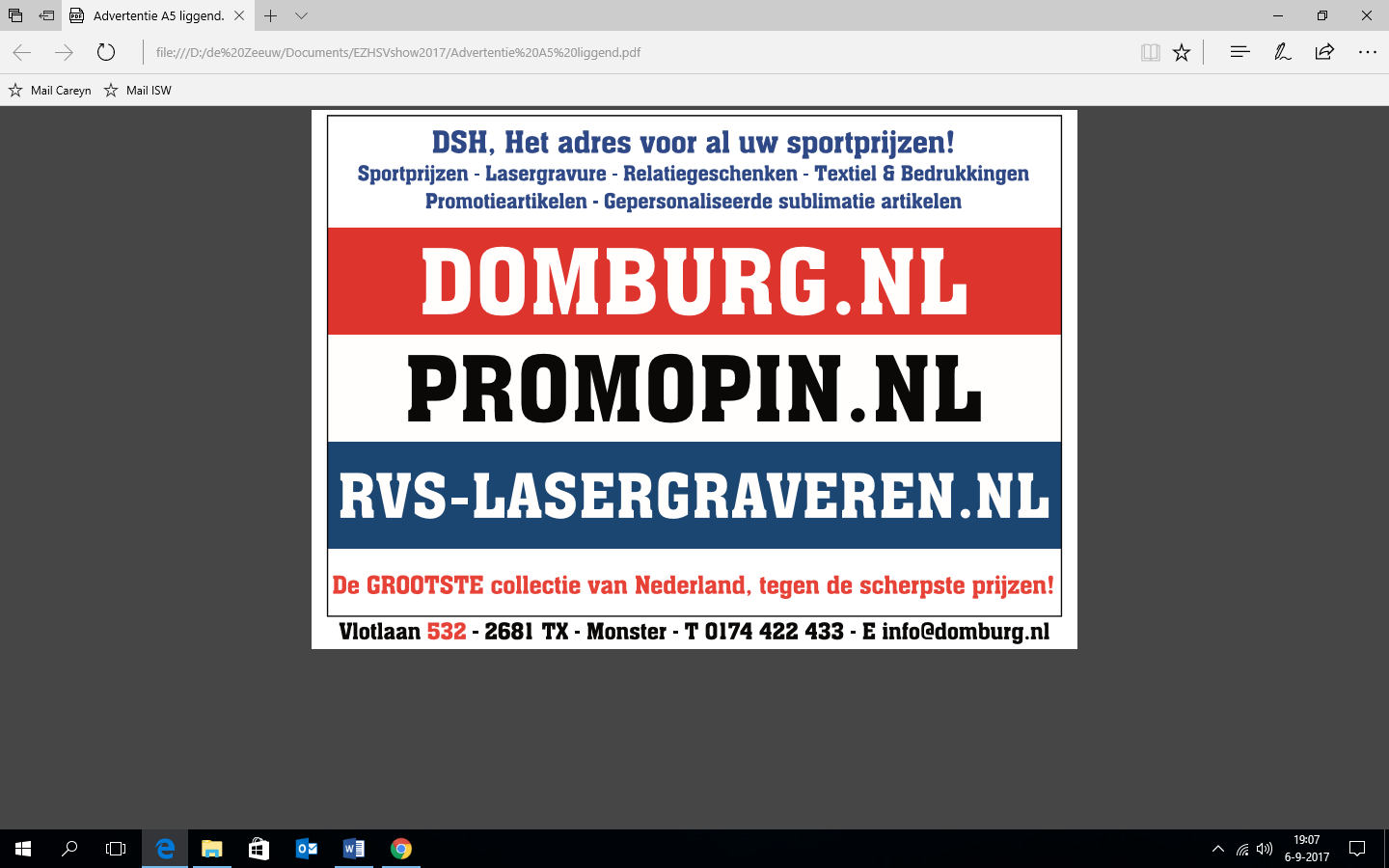 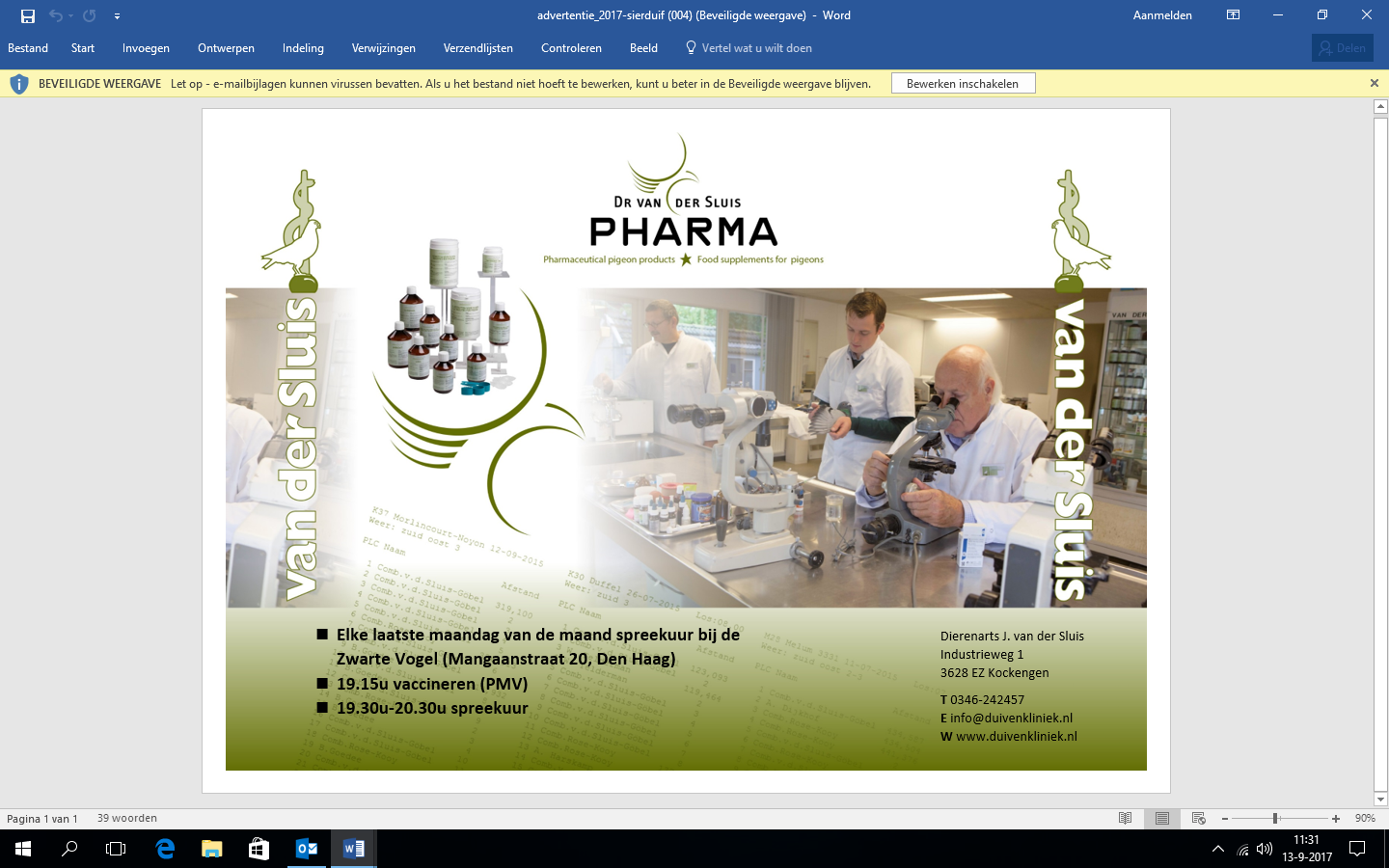 EZHSV PLAQUETTEJe kan op het inschrijfformulier aangeven of je de EZHSV-plaquette wilt ontvangen. Vermeld dit ook als je via de mail instuurt.Wij vragen een gedeelte van de kosten namelijk € 5,- We reiken de EZHSV-plaquettes uit op de EZHSV-show ONDERSTAANDE OORKONDEN MET FOTO OF TEKENING NAAR KEUZE  VAN DE WINNENDE DUIF(BIJ MINIMAAL 15 DIEREN PER RAS OF GROEP)(OORKONDE bij EP’s 14 t/m 37 bij minimaal 15 dieren per ras of groep)EZHSV-SHOW.  17 t/m 19 november 2017Inschrijfformulieren inleveren tot dinsdag 24 oktober.Inkooien vanaf 18.00 uur op donderdag 16 november.Keurdag vrijdag 17 november.Opening vrijdagavond 17 november 20.00 uurZaterdag 18 november geopend van 12.00 uur tot 18.00 uurSluiting zondag 19 november om 16.00 uur.Zondag na 16.00 uur afbreken en opruimen.EZHSV PLAQUETTEJe kan op het inschrijfformulier aangeven of je de EZHSV-plaquette wilt ontvangen. Vermeld dit ook als je via de mail instuurt.Wij vragen een gedeelte van de kosten namelijk € 5,- We reiken de EZHSV-plaquettes uit op de EZHSV-show 